PENGARUH PROMOSI MEDIA SOSIAL DAN PELAYANAN PESANANTAR TERHADAP TINGKAT KEPUASAN KONSUMEN(STUDI KASUS PADA INDOMARET JL. INDUSTRINO.60 TANJUNG MORAWA)SKRIPSI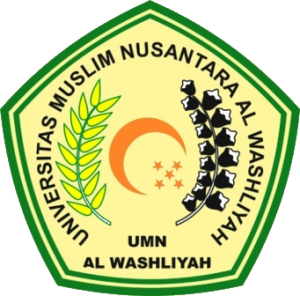 OLEH :NOVA JULIANA PUTRI PERANGIN-ANGINNPM : 183114027PROGRAM STUDY MANAJEMENFAKULTAS EKONOMIUNIVERSITAS MUSLIM NUSANTARA AL-WASHLIYAHMEDAN2022PENGARUH PROMOSI MEDIA SOSIAL DAN PELAYANAN PESAN ANTAR TERHADAP TINGKAT KEPUASAN KONSUMEN(STUDI KASUS PADA INDOMARET JL. INDUSTRI NO.60 TANJUNG MORAWA)SKRIPSIDiajukan Guna memenuhi persyaratan memperolehGelar Sarjana Manajemen (SM) Program Studi Manajemen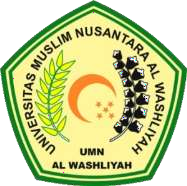 OLEH :NOVA JULIANA PUTRI PERANGIN-ANGIN NPM : 183114027PROGRAM STUDY MANAJEMEN FAKULTAS EKONOMIUNIVERSITAS MUSLIM NUSANTARA AL-WASHLIYAH MEDAN2022